Klasse 1b besucht den KletterparkAm Samstag, dem 15. Juni, erlebten die Kinder der Klasse 1b einen interessanten und spannenden Nachmittag im Tannenbühl bei Bad Waldsee. Sie besuchten zusammen mit ihren Familien den Kletterpark und bewiesen bei schönstem Wetter Mut, Sportlichkeit und Ausdauer. Nach einer Einweisung über die Sicherung und Übungen mit dem Karabinerhaken schafften alle Kinder den Kiddy- Parcour und durchkletterten ihn gleich mehrmals.Danach trafen sie sich noch auf dem nahegelegenen Spielplatz und ließen den Nachmittag ausklingen.Wer wollte, konnte noch den Wildpark besuchen.Herzlichen Dank  an alle beteiligten Eltern für die Organisation und rege Teilnahme. 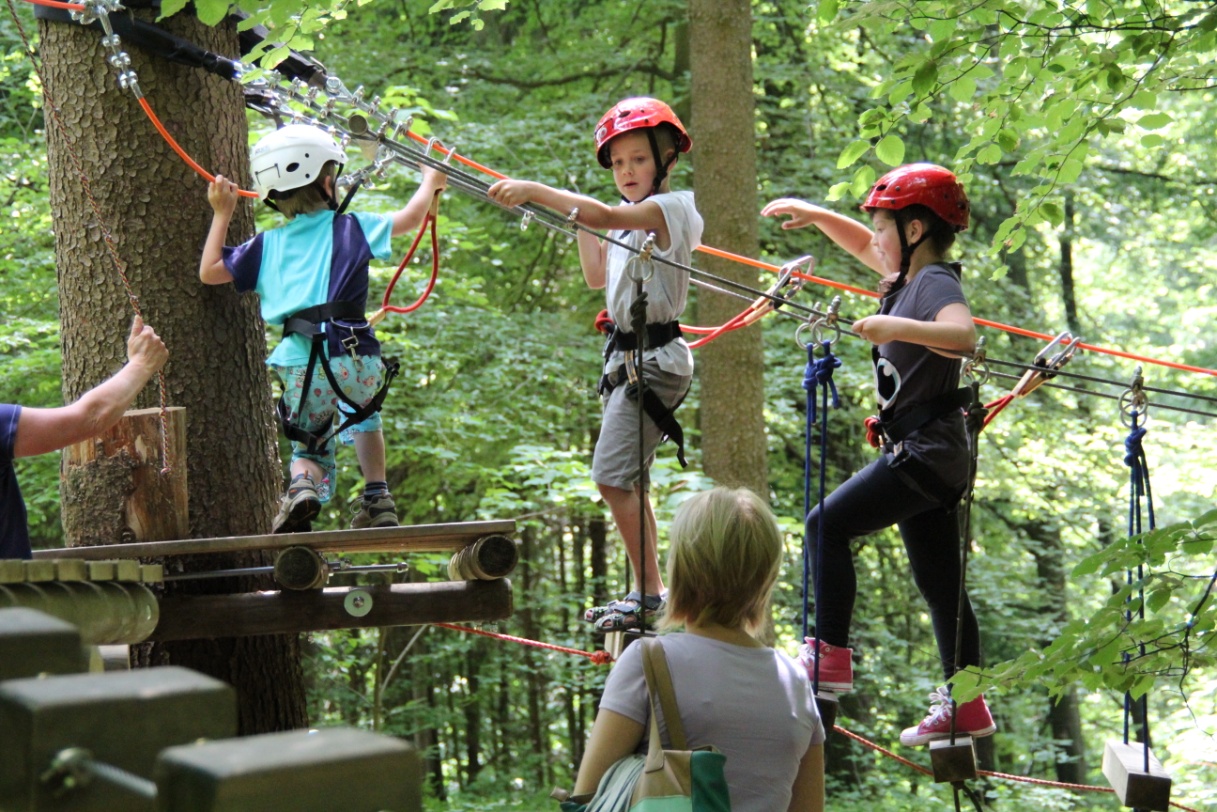 